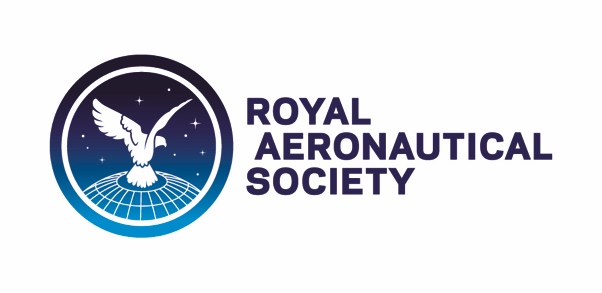 This form should be used by all applicants, including existing members wishing to upgrade, with the exception of Affiliates, Student Affiliates, Apprentice Affiliates and e-Associates who should apply online at www.aerosociety.com/membership This form should be used if you wish to apply for Interim CEng or IEng registrationPlease do NOT use this form if you wish to apply for Final CEng, IEng or EngTech registration. Visit the website for the appropriate application form: http://aerosociety.com/Professional-Recognition/Registration/stepbystep-guide Complete the form electronically in black and print for signing. Please print the documents on one side only of A4 paper.  Do not staple or bind the documents.Attach copies of academic or professional qualification certificates.9. APPLICANT’S DECLARATIONI certify that the information contained in this form and any accompanying documentation is correct. I agree that in the event of my election to any class of membership of the Society, I will be bound by the Society’s Charter, By-Laws and Codes of Professional and Member Conduct and will further the objectives of the Society as far as shall be within my power during such time as I remain a member. I accept the Society reserves the right to expel me if any of the information in this form and any accompanying documentation are found to be falsified.1. APPLICATION1. APPLICATION1. APPLICATION1. APPLICATION1. APPLICATION1. APPLICATION1. APPLICATION1. APPLICATION1. APPLICATION1. APPLICATION1. APPLICATION1. APPLICATION1. APPLICATION1. APPLICATION1. APPLICATION1. APPLICATION1. APPLICATION1. APPLICATION1. APPLICATIONPlease tick the grade of membership you wish to apply for:   ARAeS     AMRAeS     MRAeS     FRAeS     CRAeSI also wish to apply for                                                               Interim CEng      Interim IEngPlease tick the grade of membership you wish to apply for:   ARAeS     AMRAeS     MRAeS     FRAeS     CRAeSI also wish to apply for                                                               Interim CEng      Interim IEngPlease tick the grade of membership you wish to apply for:   ARAeS     AMRAeS     MRAeS     FRAeS     CRAeSI also wish to apply for                                                               Interim CEng      Interim IEngPlease tick the grade of membership you wish to apply for:   ARAeS     AMRAeS     MRAeS     FRAeS     CRAeSI also wish to apply for                                                               Interim CEng      Interim IEngPlease tick the grade of membership you wish to apply for:   ARAeS     AMRAeS     MRAeS     FRAeS     CRAeSI also wish to apply for                                                               Interim CEng      Interim IEngPlease tick the grade of membership you wish to apply for:   ARAeS     AMRAeS     MRAeS     FRAeS     CRAeSI also wish to apply for                                                               Interim CEng      Interim IEngPlease tick the grade of membership you wish to apply for:   ARAeS     AMRAeS     MRAeS     FRAeS     CRAeSI also wish to apply for                                                               Interim CEng      Interim IEngPlease tick the grade of membership you wish to apply for:   ARAeS     AMRAeS     MRAeS     FRAeS     CRAeSI also wish to apply for                                                               Interim CEng      Interim IEngPlease tick the grade of membership you wish to apply for:   ARAeS     AMRAeS     MRAeS     FRAeS     CRAeSI also wish to apply for                                                               Interim CEng      Interim IEngPlease tick the grade of membership you wish to apply for:   ARAeS     AMRAeS     MRAeS     FRAeS     CRAeSI also wish to apply for                                                               Interim CEng      Interim IEngPlease tick the grade of membership you wish to apply for:   ARAeS     AMRAeS     MRAeS     FRAeS     CRAeSI also wish to apply for                                                               Interim CEng      Interim IEngPlease tick the grade of membership you wish to apply for:   ARAeS     AMRAeS     MRAeS     FRAeS     CRAeSI also wish to apply for                                                               Interim CEng      Interim IEngPlease tick the grade of membership you wish to apply for:   ARAeS     AMRAeS     MRAeS     FRAeS     CRAeSI also wish to apply for                                                               Interim CEng      Interim IEngPlease tick the grade of membership you wish to apply for:   ARAeS     AMRAeS     MRAeS     FRAeS     CRAeSI also wish to apply for                                                               Interim CEng      Interim IEngPlease tick the grade of membership you wish to apply for:   ARAeS     AMRAeS     MRAeS     FRAeS     CRAeSI also wish to apply for                                                               Interim CEng      Interim IEngPlease tick the grade of membership you wish to apply for:   ARAeS     AMRAeS     MRAeS     FRAeS     CRAeSI also wish to apply for                                                               Interim CEng      Interim IEngPlease tick the grade of membership you wish to apply for:   ARAeS     AMRAeS     MRAeS     FRAeS     CRAeSI also wish to apply for                                                               Interim CEng      Interim IEngPlease tick the grade of membership you wish to apply for:   ARAeS     AMRAeS     MRAeS     FRAeS     CRAeSI also wish to apply for                                                               Interim CEng      Interim IEngPlease tick the grade of membership you wish to apply for:   ARAeS     AMRAeS     MRAeS     FRAeS     CRAeSI also wish to apply for                                                               Interim CEng      Interim IEngExisting membership number and grade (if applicable):Existing membership number and grade (if applicable):Existing membership number and grade (if applicable):Grade:Grade:Grade:Grade:Grade:2. APPLICANT DETAILS  2. APPLICANT DETAILS  2. APPLICANT DETAILS  2. APPLICANT DETAILS  2. APPLICANT DETAILS  2. APPLICANT DETAILS  2. APPLICANT DETAILS  2. APPLICANT DETAILS  2. APPLICANT DETAILS  2. APPLICANT DETAILS  2. APPLICANT DETAILS  2. APPLICANT DETAILS  2. APPLICANT DETAILS  2. APPLICANT DETAILS  2. APPLICANT DETAILS  2. APPLICANT DETAILS  2. APPLICANT DETAILS  2. APPLICANT DETAILS  2. APPLICANT DETAILS  Title (and rank, if applicable):Title (and rank, if applicable):Title (and rank, if applicable):Title (and rank, if applicable):Title (and rank, if applicable):First Name(s):First Name(s):First Name(s):First Name(s):First Name(s):First Name(s):First Name(s):First Name(s):First Name(s):First Name(s):First Name(s):First Name(s):First Name(s):First Name(s):Surname (Family name):Surname (Family name):Surname (Family name):Surname (Family name):Surname (Family name):Surname (Family name):Surname (Family name):Surname (Family name):Surname (Family name):Surname (Family name):Surname (Family name):Surname (Family name):Surname (Family name):Surname (Family name):Surname (Family name):Date of birth:  Date of birth:  Date of birth:  Date of birth:  Designations (letters after your name, e.g. BSc, MEng, OBE) Designations (letters after your name, e.g. BSc, MEng, OBE) Designations (letters after your name, e.g. BSc, MEng, OBE) Designations (letters after your name, e.g. BSc, MEng, OBE) Designations (letters after your name, e.g. BSc, MEng, OBE) Designations (letters after your name, e.g. BSc, MEng, OBE) Designations (letters after your name, e.g. BSc, MEng, OBE) Designations (letters after your name, e.g. BSc, MEng, OBE) Designations (letters after your name, e.g. BSc, MEng, OBE) Designations (letters after your name, e.g. BSc, MEng, OBE) Designations (letters after your name, e.g. BSc, MEng, OBE) Designations (letters after your name, e.g. BSc, MEng, OBE) Designations (letters after your name, e.g. BSc, MEng, OBE) Designations (letters after your name, e.g. BSc, MEng, OBE) Designations (letters after your name, e.g. BSc, MEng, OBE) Gender: Male  Female Gender: Male  Female Gender: Male  Female Gender: Male  Female Job titleJob titleJob titleJob titleJob titleCompany grade (if applicable)Company grade (if applicable)Company grade (if applicable)Company grade (if applicable)Company grade (if applicable)Company grade (if applicable)Company grade (if applicable)Company grade (if applicable)Company grade (if applicable)Company grade (if applicable)Company grade (if applicable)Company grade (if applicable)Company grade (if applicable)Company grade (if applicable)Home addressHome addressHome addressHome addressHome addressHome addressHome addressHome addressHome addressHome addressHome addressHome addressHome addressHome addressHome addressHome addressHome addressHome addressHome addressTick if preferred address for correspondence  Tick if preferred address for correspondence  Tick if preferred address for correspondence  Tick if preferred address for correspondence  Tick if preferred address for correspondence  Post/zip code:Post/zip code:Post/zip code:Post/zip code:Post/zip code:Post/zip code:Post/zip code:Post/zip code:Post/zip code:Post/zip code:Post/zip code:Country:Country:Country:Home email address:Home email address:Home email address:Home email address:Home email address:Home telephone no:Home telephone no:Home telephone no:Home telephone no:Home telephone no:Home telephone no:Home telephone no:Home telephone no:Home telephone no:Home telephone no:Home telephone no:Home telephone no:Home telephone no:Home telephone no:3. EMPLOYER DETAILS (if applicable)3. EMPLOYER DETAILS (if applicable)3. EMPLOYER DETAILS (if applicable)3. EMPLOYER DETAILS (if applicable)3. EMPLOYER DETAILS (if applicable)3. EMPLOYER DETAILS (if applicable)3. EMPLOYER DETAILS (if applicable)3. EMPLOYER DETAILS (if applicable)3. EMPLOYER DETAILS (if applicable)3. EMPLOYER DETAILS (if applicable)3. EMPLOYER DETAILS (if applicable)3. EMPLOYER DETAILS (if applicable)3. EMPLOYER DETAILS (if applicable)3. EMPLOYER DETAILS (if applicable)3. EMPLOYER DETAILS (if applicable)3. EMPLOYER DETAILS (if applicable)3. EMPLOYER DETAILS (if applicable)3. EMPLOYER DETAILS (if applicable)3. EMPLOYER DETAILS (if applicable)Employer NameEmployer NameEmployer NameEmployer NameEmployer NameEmployer NameEmployer NameEmployer NameEmployer NameEmployer NameEmployer NameEmployer NameEmployer NameEmployer NameEmployer NameEmployer NameEmployer NameEmployer NameEmployer NameEmployer addressEmployer addressEmployer addressEmployer addressEmployer addressEmployer addressEmployer addressEmployer addressEmployer addressEmployer addressEmployer addressEmployer addressEmployer addressEmployer addressEmployer addressEmployer addressEmployer addressEmployer addressEmployer addressTick if preferred address for correspondence Tick if preferred address for correspondence Tick if preferred address for correspondence Tick if preferred address for correspondence Tick if preferred address for correspondence Tick if preferred address for correspondence Post/zip code:Post/zip code:Post/zip code:Post/zip code:Post/zip code:Post/zip code:Post/zip code:Post/zip code:Post/zip code:Post/zip code:Post/zip code:Post/zip code:CountryWork email address:Work email address:Work email address:Work email address:Work email address:Work email address:Work telephone no:Work telephone no:Work telephone no:Work telephone no:Work telephone no:Work telephone no:Work telephone no:Work telephone no:Work telephone no:Work telephone no:Work telephone no:Work telephone no:Work telephone no:Membership No Membership No Membership No Membership No Membership No Membership No Membership No GradeGradeGradeGradeGradeGradeGradeGradeGradeGradeRouteV2 16 Oct 2013RouteV2 16 Oct 20134.  QUALIFICATIONS Visit www.aerosociety.com/membership for information on the range of exemplifying qualifications and necessary experience required for each grade of membership. Please list all post school qualifications (i.e. courses of 6 months duration or longer). Attach copies of academic or professional qualification certificates.4.  QUALIFICATIONS Visit www.aerosociety.com/membership for information on the range of exemplifying qualifications and necessary experience required for each grade of membership. Please list all post school qualifications (i.e. courses of 6 months duration or longer). Attach copies of academic or professional qualification certificates.4.  QUALIFICATIONS Visit www.aerosociety.com/membership for information on the range of exemplifying qualifications and necessary experience required for each grade of membership. Please list all post school qualifications (i.e. courses of 6 months duration or longer). Attach copies of academic or professional qualification certificates.4.  QUALIFICATIONS Visit www.aerosociety.com/membership for information on the range of exemplifying qualifications and necessary experience required for each grade of membership. Please list all post school qualifications (i.e. courses of 6 months duration or longer). Attach copies of academic or professional qualification certificates.4.  QUALIFICATIONS Visit www.aerosociety.com/membership for information on the range of exemplifying qualifications and necessary experience required for each grade of membership. Please list all post school qualifications (i.e. courses of 6 months duration or longer). Attach copies of academic or professional qualification certificates.4.  QUALIFICATIONS Visit www.aerosociety.com/membership for information on the range of exemplifying qualifications and necessary experience required for each grade of membership. Please list all post school qualifications (i.e. courses of 6 months duration or longer). Attach copies of academic or professional qualification certificates.4.  QUALIFICATIONS Visit www.aerosociety.com/membership for information on the range of exemplifying qualifications and necessary experience required for each grade of membership. Please list all post school qualifications (i.e. courses of 6 months duration or longer). Attach copies of academic or professional qualification certificates.4.  QUALIFICATIONS Visit www.aerosociety.com/membership for information on the range of exemplifying qualifications and necessary experience required for each grade of membership. Please list all post school qualifications (i.e. courses of 6 months duration or longer). Attach copies of academic or professional qualification certificates.4.  QUALIFICATIONS Visit www.aerosociety.com/membership for information on the range of exemplifying qualifications and necessary experience required for each grade of membership. Please list all post school qualifications (i.e. courses of 6 months duration or longer). Attach copies of academic or professional qualification certificates.4.  QUALIFICATIONS Visit www.aerosociety.com/membership for information on the range of exemplifying qualifications and necessary experience required for each grade of membership. Please list all post school qualifications (i.e. courses of 6 months duration or longer). Attach copies of academic or professional qualification certificates.4.  QUALIFICATIONS Visit www.aerosociety.com/membership for information on the range of exemplifying qualifications and necessary experience required for each grade of membership. Please list all post school qualifications (i.e. courses of 6 months duration or longer). Attach copies of academic or professional qualification certificates.4.  QUALIFICATIONS Visit www.aerosociety.com/membership for information on the range of exemplifying qualifications and necessary experience required for each grade of membership. Please list all post school qualifications (i.e. courses of 6 months duration or longer). Attach copies of academic or professional qualification certificates.4.  QUALIFICATIONS Visit www.aerosociety.com/membership for information on the range of exemplifying qualifications and necessary experience required for each grade of membership. Please list all post school qualifications (i.e. courses of 6 months duration or longer). Attach copies of academic or professional qualification certificates.4.  QUALIFICATIONS Visit www.aerosociety.com/membership for information on the range of exemplifying qualifications and necessary experience required for each grade of membership. Please list all post school qualifications (i.e. courses of 6 months duration or longer). Attach copies of academic or professional qualification certificates.4.  QUALIFICATIONS Visit www.aerosociety.com/membership for information on the range of exemplifying qualifications and necessary experience required for each grade of membership. Please list all post school qualifications (i.e. courses of 6 months duration or longer). Attach copies of academic or professional qualification certificates.4.  QUALIFICATIONS Visit www.aerosociety.com/membership for information on the range of exemplifying qualifications and necessary experience required for each grade of membership. Please list all post school qualifications (i.e. courses of 6 months duration or longer). Attach copies of academic or professional qualification certificates.4.  QUALIFICATIONS Visit www.aerosociety.com/membership for information on the range of exemplifying qualifications and necessary experience required for each grade of membership. Please list all post school qualifications (i.e. courses of 6 months duration or longer). Attach copies of academic or professional qualification certificates.4.  QUALIFICATIONS Visit www.aerosociety.com/membership for information on the range of exemplifying qualifications and necessary experience required for each grade of membership. Please list all post school qualifications (i.e. courses of 6 months duration or longer). Attach copies of academic or professional qualification certificates.4.  QUALIFICATIONS Visit www.aerosociety.com/membership for information on the range of exemplifying qualifications and necessary experience required for each grade of membership. Please list all post school qualifications (i.e. courses of 6 months duration or longer). Attach copies of academic or professional qualification certificates.5. PROFESSIONAL PUBLICATIONS, PAPERS PRESENTED, ETC (if applicable) If applying to upgrade to Fellow please indicate achievements since obtaining current grade of membership 6. ORGANISATION CHART (please append, if necessary)7. RELEVANT CAREER HISTORY (please append a full CV detailing all relevant roles and responsibilities. If applying to upgrade to your membership, please clearly indicate your achievements since obtaining membership)8. PROFESSIONAL REFEREESAll applications require two referees known to you in a professional capacity (e.g. a member of the Society or a line manager), with the exception of Fellowship applications where referees are required to be Fellows of the Society (or hold a similar level of membership in another professional body). The Society reserves the right to contact referees about any statement in the application5. PROFESSIONAL PUBLICATIONS, PAPERS PRESENTED, ETC (if applicable) If applying to upgrade to Fellow please indicate achievements since obtaining current grade of membership 6. ORGANISATION CHART (please append, if necessary)7. RELEVANT CAREER HISTORY (please append a full CV detailing all relevant roles and responsibilities. If applying to upgrade to your membership, please clearly indicate your achievements since obtaining membership)8. PROFESSIONAL REFEREESAll applications require two referees known to you in a professional capacity (e.g. a member of the Society or a line manager), with the exception of Fellowship applications where referees are required to be Fellows of the Society (or hold a similar level of membership in another professional body). The Society reserves the right to contact referees about any statement in the application5. PROFESSIONAL PUBLICATIONS, PAPERS PRESENTED, ETC (if applicable) If applying to upgrade to Fellow please indicate achievements since obtaining current grade of membership 6. ORGANISATION CHART (please append, if necessary)7. RELEVANT CAREER HISTORY (please append a full CV detailing all relevant roles and responsibilities. If applying to upgrade to your membership, please clearly indicate your achievements since obtaining membership)8. PROFESSIONAL REFEREESAll applications require two referees known to you in a professional capacity (e.g. a member of the Society or a line manager), with the exception of Fellowship applications where referees are required to be Fellows of the Society (or hold a similar level of membership in another professional body). The Society reserves the right to contact referees about any statement in the application5. PROFESSIONAL PUBLICATIONS, PAPERS PRESENTED, ETC (if applicable) If applying to upgrade to Fellow please indicate achievements since obtaining current grade of membership 6. ORGANISATION CHART (please append, if necessary)7. RELEVANT CAREER HISTORY (please append a full CV detailing all relevant roles and responsibilities. If applying to upgrade to your membership, please clearly indicate your achievements since obtaining membership)8. PROFESSIONAL REFEREESAll applications require two referees known to you in a professional capacity (e.g. a member of the Society or a line manager), with the exception of Fellowship applications where referees are required to be Fellows of the Society (or hold a similar level of membership in another professional body). The Society reserves the right to contact referees about any statement in the application5. PROFESSIONAL PUBLICATIONS, PAPERS PRESENTED, ETC (if applicable) If applying to upgrade to Fellow please indicate achievements since obtaining current grade of membership 6. ORGANISATION CHART (please append, if necessary)7. RELEVANT CAREER HISTORY (please append a full CV detailing all relevant roles and responsibilities. If applying to upgrade to your membership, please clearly indicate your achievements since obtaining membership)8. PROFESSIONAL REFEREESAll applications require two referees known to you in a professional capacity (e.g. a member of the Society or a line manager), with the exception of Fellowship applications where referees are required to be Fellows of the Society (or hold a similar level of membership in another professional body). The Society reserves the right to contact referees about any statement in the application5. PROFESSIONAL PUBLICATIONS, PAPERS PRESENTED, ETC (if applicable) If applying to upgrade to Fellow please indicate achievements since obtaining current grade of membership 6. ORGANISATION CHART (please append, if necessary)7. RELEVANT CAREER HISTORY (please append a full CV detailing all relevant roles and responsibilities. If applying to upgrade to your membership, please clearly indicate your achievements since obtaining membership)8. PROFESSIONAL REFEREESAll applications require two referees known to you in a professional capacity (e.g. a member of the Society or a line manager), with the exception of Fellowship applications where referees are required to be Fellows of the Society (or hold a similar level of membership in another professional body). The Society reserves the right to contact referees about any statement in the application5. PROFESSIONAL PUBLICATIONS, PAPERS PRESENTED, ETC (if applicable) If applying to upgrade to Fellow please indicate achievements since obtaining current grade of membership 6. ORGANISATION CHART (please append, if necessary)7. RELEVANT CAREER HISTORY (please append a full CV detailing all relevant roles and responsibilities. If applying to upgrade to your membership, please clearly indicate your achievements since obtaining membership)8. PROFESSIONAL REFEREESAll applications require two referees known to you in a professional capacity (e.g. a member of the Society or a line manager), with the exception of Fellowship applications where referees are required to be Fellows of the Society (or hold a similar level of membership in another professional body). The Society reserves the right to contact referees about any statement in the application5. PROFESSIONAL PUBLICATIONS, PAPERS PRESENTED, ETC (if applicable) If applying to upgrade to Fellow please indicate achievements since obtaining current grade of membership 6. ORGANISATION CHART (please append, if necessary)7. RELEVANT CAREER HISTORY (please append a full CV detailing all relevant roles and responsibilities. If applying to upgrade to your membership, please clearly indicate your achievements since obtaining membership)8. PROFESSIONAL REFEREESAll applications require two referees known to you in a professional capacity (e.g. a member of the Society or a line manager), with the exception of Fellowship applications where referees are required to be Fellows of the Society (or hold a similar level of membership in another professional body). The Society reserves the right to contact referees about any statement in the application5. PROFESSIONAL PUBLICATIONS, PAPERS PRESENTED, ETC (if applicable) If applying to upgrade to Fellow please indicate achievements since obtaining current grade of membership 6. ORGANISATION CHART (please append, if necessary)7. RELEVANT CAREER HISTORY (please append a full CV detailing all relevant roles and responsibilities. If applying to upgrade to your membership, please clearly indicate your achievements since obtaining membership)8. PROFESSIONAL REFEREESAll applications require two referees known to you in a professional capacity (e.g. a member of the Society or a line manager), with the exception of Fellowship applications where referees are required to be Fellows of the Society (or hold a similar level of membership in another professional body). The Society reserves the right to contact referees about any statement in the application5. PROFESSIONAL PUBLICATIONS, PAPERS PRESENTED, ETC (if applicable) If applying to upgrade to Fellow please indicate achievements since obtaining current grade of membership 6. ORGANISATION CHART (please append, if necessary)7. RELEVANT CAREER HISTORY (please append a full CV detailing all relevant roles and responsibilities. If applying to upgrade to your membership, please clearly indicate your achievements since obtaining membership)8. PROFESSIONAL REFEREESAll applications require two referees known to you in a professional capacity (e.g. a member of the Society or a line manager), with the exception of Fellowship applications where referees are required to be Fellows of the Society (or hold a similar level of membership in another professional body). The Society reserves the right to contact referees about any statement in the application5. PROFESSIONAL PUBLICATIONS, PAPERS PRESENTED, ETC (if applicable) If applying to upgrade to Fellow please indicate achievements since obtaining current grade of membership 6. ORGANISATION CHART (please append, if necessary)7. RELEVANT CAREER HISTORY (please append a full CV detailing all relevant roles and responsibilities. If applying to upgrade to your membership, please clearly indicate your achievements since obtaining membership)8. PROFESSIONAL REFEREESAll applications require two referees known to you in a professional capacity (e.g. a member of the Society or a line manager), with the exception of Fellowship applications where referees are required to be Fellows of the Society (or hold a similar level of membership in another professional body). The Society reserves the right to contact referees about any statement in the application5. PROFESSIONAL PUBLICATIONS, PAPERS PRESENTED, ETC (if applicable) If applying to upgrade to Fellow please indicate achievements since obtaining current grade of membership 6. ORGANISATION CHART (please append, if necessary)7. RELEVANT CAREER HISTORY (please append a full CV detailing all relevant roles and responsibilities. If applying to upgrade to your membership, please clearly indicate your achievements since obtaining membership)8. PROFESSIONAL REFEREESAll applications require two referees known to you in a professional capacity (e.g. a member of the Society or a line manager), with the exception of Fellowship applications where referees are required to be Fellows of the Society (or hold a similar level of membership in another professional body). The Society reserves the right to contact referees about any statement in the application5. PROFESSIONAL PUBLICATIONS, PAPERS PRESENTED, ETC (if applicable) If applying to upgrade to Fellow please indicate achievements since obtaining current grade of membership 6. ORGANISATION CHART (please append, if necessary)7. RELEVANT CAREER HISTORY (please append a full CV detailing all relevant roles and responsibilities. If applying to upgrade to your membership, please clearly indicate your achievements since obtaining membership)8. PROFESSIONAL REFEREESAll applications require two referees known to you in a professional capacity (e.g. a member of the Society or a line manager), with the exception of Fellowship applications where referees are required to be Fellows of the Society (or hold a similar level of membership in another professional body). The Society reserves the right to contact referees about any statement in the application5. PROFESSIONAL PUBLICATIONS, PAPERS PRESENTED, ETC (if applicable) If applying to upgrade to Fellow please indicate achievements since obtaining current grade of membership 6. ORGANISATION CHART (please append, if necessary)7. RELEVANT CAREER HISTORY (please append a full CV detailing all relevant roles and responsibilities. If applying to upgrade to your membership, please clearly indicate your achievements since obtaining membership)8. PROFESSIONAL REFEREESAll applications require two referees known to you in a professional capacity (e.g. a member of the Society or a line manager), with the exception of Fellowship applications where referees are required to be Fellows of the Society (or hold a similar level of membership in another professional body). The Society reserves the right to contact referees about any statement in the application5. PROFESSIONAL PUBLICATIONS, PAPERS PRESENTED, ETC (if applicable) If applying to upgrade to Fellow please indicate achievements since obtaining current grade of membership 6. ORGANISATION CHART (please append, if necessary)7. RELEVANT CAREER HISTORY (please append a full CV detailing all relevant roles and responsibilities. If applying to upgrade to your membership, please clearly indicate your achievements since obtaining membership)8. PROFESSIONAL REFEREESAll applications require two referees known to you in a professional capacity (e.g. a member of the Society or a line manager), with the exception of Fellowship applications where referees are required to be Fellows of the Society (or hold a similar level of membership in another professional body). The Society reserves the right to contact referees about any statement in the application5. PROFESSIONAL PUBLICATIONS, PAPERS PRESENTED, ETC (if applicable) If applying to upgrade to Fellow please indicate achievements since obtaining current grade of membership 6. ORGANISATION CHART (please append, if necessary)7. RELEVANT CAREER HISTORY (please append a full CV detailing all relevant roles and responsibilities. If applying to upgrade to your membership, please clearly indicate your achievements since obtaining membership)8. PROFESSIONAL REFEREESAll applications require two referees known to you in a professional capacity (e.g. a member of the Society or a line manager), with the exception of Fellowship applications where referees are required to be Fellows of the Society (or hold a similar level of membership in another professional body). The Society reserves the right to contact referees about any statement in the application5. PROFESSIONAL PUBLICATIONS, PAPERS PRESENTED, ETC (if applicable) If applying to upgrade to Fellow please indicate achievements since obtaining current grade of membership 6. ORGANISATION CHART (please append, if necessary)7. RELEVANT CAREER HISTORY (please append a full CV detailing all relevant roles and responsibilities. If applying to upgrade to your membership, please clearly indicate your achievements since obtaining membership)8. PROFESSIONAL REFEREESAll applications require two referees known to you in a professional capacity (e.g. a member of the Society or a line manager), with the exception of Fellowship applications where referees are required to be Fellows of the Society (or hold a similar level of membership in another professional body). The Society reserves the right to contact referees about any statement in the application5. PROFESSIONAL PUBLICATIONS, PAPERS PRESENTED, ETC (if applicable) If applying to upgrade to Fellow please indicate achievements since obtaining current grade of membership 6. ORGANISATION CHART (please append, if necessary)7. RELEVANT CAREER HISTORY (please append a full CV detailing all relevant roles and responsibilities. If applying to upgrade to your membership, please clearly indicate your achievements since obtaining membership)8. PROFESSIONAL REFEREESAll applications require two referees known to you in a professional capacity (e.g. a member of the Society or a line manager), with the exception of Fellowship applications where referees are required to be Fellows of the Society (or hold a similar level of membership in another professional body). The Society reserves the right to contact referees about any statement in the application5. PROFESSIONAL PUBLICATIONS, PAPERS PRESENTED, ETC (if applicable) If applying to upgrade to Fellow please indicate achievements since obtaining current grade of membership 6. ORGANISATION CHART (please append, if necessary)7. RELEVANT CAREER HISTORY (please append a full CV detailing all relevant roles and responsibilities. If applying to upgrade to your membership, please clearly indicate your achievements since obtaining membership)8. PROFESSIONAL REFEREESAll applications require two referees known to you in a professional capacity (e.g. a member of the Society or a line manager), with the exception of Fellowship applications where referees are required to be Fellows of the Society (or hold a similar level of membership in another professional body). The Society reserves the right to contact referees about any statement in the applicationReferee 1 Referee 1 Referee 1 Referee 1 Referee 1 Referee 1 Referee 1 Referee 1 Referee 1 Referee 2Referee 2Referee 2Referee 2Referee 2Referee 2Referee 2Referee 2Referee 2Referee name:Job title and employer:Address and email address:Numbers of years known to you:Grade of membership and professional body to which s/he belongs:Capacity in which you know the referee:Sponsors for Fellowship should provide their Fellowship number:FRAeS No:FRAeS No:FRAeS No:FRAeS No:FRAeS No:FRAeS No:FRAeS No:FRAeS No:FRAeS No:FRAeS No:FRAeS No:FRAeS No:FRAeS No:FRAeS No:FRAeS No:FRAeS No:FRAeS No:FRAeS No:Signed:Signed:Print name:Date: 